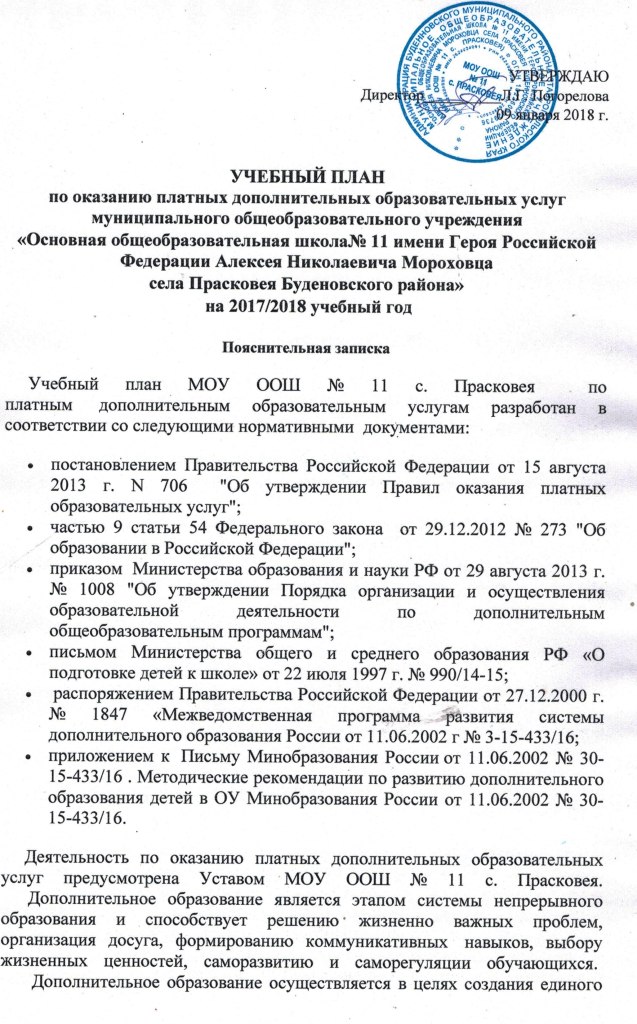 
       Дополнительное образование осуществляется в целях создания единого информационного образовательного пространства МОУ ООШ № 11               с. Прасковея, повышения качества образования и воспитания, эффективной работы с одаренными детьми, формирования социально активной, творческой, всесторонне развитой личности. Система дополнительного образования создана для педагогически целесообразной занятости детей в возрасте от 6 до 7 лет в их свободное время.Функции дополнительного образования:обеспечение общего развития личности;расширение, углубление, дополнение базовых знаний учащихся;создание условия для наиболее полного удовлетворения интеллектуальных потребностей и интересов детей, личностно – нравственного развития обучающихся;формирование общей культуры школьников, предоставление возможности для реализации творческого потенциала учащихся;воспитание у детей гражданственности, уважение к правам и свободам человека, любви к Родине, природе, семье.         Организация образовательного процесса регламентируется годовым календарным учебным графиком  и графиком проведения занятий в порядке оказания дополнительных платных образовательных услуг, которые разрабатываются и утверждаются образовательным учреждением самостоятельно. Режим оказания дополнительных платных образовательных услуг устанавливается в соответствии с СанПиН 2.4.2. 2821-10.  	В качестве форм организации образовательного процесса применяются:практические занятия;игры;диалоги, диспуты, беседы;аудио и видео уроки;тестирование;организация творческой работы;соревнования;открытые уроки для родителей.Дополнительное образование в МОУ  ООШ № 11с. Прасковея ведется по   направлениям:Подготовительные курсы для будущих первоклассников.Подготовительные курсы для будущих первоклассников  проводятся  по запросам  родителей или законных представителей обучающихся.Учебный план№Раздел предметаВозраст классПродолжи тельность занятияКол-во группКол-во часов в неделюСрок освоенияОбщее кол-во часовВсего часовПодготовительные курсы для  будущих первоклассниковПодготовительные курсы для  будущих первоклассниковПодготовительные курсы для  будущих первоклассниковПодготовительные курсы для  будущих первоклассниковПодготовительные курсы для  будущих первоклассниковПодготовительные курсы для  будущих первоклассниковПодготовительные курсы для  будущих первоклассниковПодготовительные курсы для  будущих первоклассниковПодготовительные курсы для  будущих первоклассников1Развитие речи и подготовка к обучению грамоте6-7 лет30 мин116 месяц.24722Введение в математику6-7 лет30 мин116 месяц.24723Ознакомление с окружающим миром6-7 лет30 мин116 месяц.2472